EMPLOI DU TEMPS – ACTIVITES pour LUNDI et MARDIEMPLOI DU TEMPS – ACTIVITES pour LUNDI et MARDIEMPLOI DU TEMPS – ACTIVITES pour LUNDI et MARDICalendrierObjectif Se repérer dans le temps Pense à cocher ton calendrier.Mot de passeinvitation : Mon frère a distribué des invitations pour son anniversaire.une pensée : Imprime la fiche de copie LUNDI 6 et MARDI 7Ecris les avec les mots de passeLectureTélécharge le fichier de lecture 5 et fais les trois exercices.Ne va pas trop vite ! Quelques jeux : On se ré-entraine encore avec les jeux sur les sportsJEU 1 https://learningapps.org/display?v=pv6s368fk20JEU 2 https://learningapps.org/display?v=p1xdj6wca17MathsVoici un nouvel exercice, il faut trouver le nombre manquant pour faire 10. Voici un nouvel exercice, il faut trouver le nombre manquant pour faire 10. Déplace l’étiquette 1 sur 9 + … = 10. Les étiquettes vont disparaître si c’est juste. Si c’est rouge, tu t’es trompé, clique dessus pour séparer les étiquettes et recommence.https://learningapps.org/600184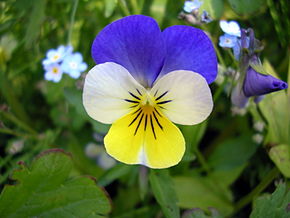 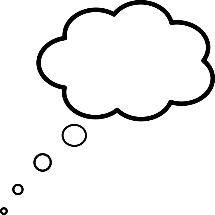 